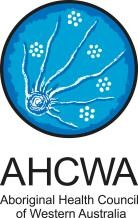 AHCWA Membership FlowchartThis chart can be used to guide organisations in determining whether or not to apply for membership of AHCWA and what type of membership may be appropriate.Acronyms (as included the AHCWA Constitution)ACCHO  		Aboriginal Community Controlled Health related OrganisationACCHS  		Aboriginal Community Controlled Health ServiceNACCHO	  	National Aboriginal Community Controlled Health OrganisationNAHS		National Aboriginal Health StrategyDefinitions (as defined the AHCWA Constitution Schedule 1)Aboriginal Community Control has its genesis in Aboriginal peoples’ right to self- determination. By definition, organisations controlled by Government to any extent are excluded. By definition, organisations which adopt a vertical approach to health, inconsistent with the Aboriginal holistic definition of health as defined by the National Aboriginal Health Strategy are excluded. (NACCHO – Broome Conference – December 1995).Aboriginal Community Controlled Health Service means a legal entity that:through the operation of its governing document, requires at least 75% of its Members to be Aboriginal and/or Torres Strait Islander people;through the operation of its governing document, requires at least 75% of its Directors (or equivalent) to be Aboriginal and/or Torres Strait Islander people; anddelivers Comprehensive Primary Health Care in the State of Western Australia to the community that controls it.Aboriginal Community Health Related Organisation means a legal entity that:has Directors (or equivalent) that are elected by Members;requires in its governing document that a majority of its Members be Aboriginal and/or Torres Strait Islander people;requires in its governing document that the majority of its Directors (or equivalent) be Aboriginal and/or Torres Strait Islander people;has a majority of its Members residing within the region in which it provides services;provides Aboriginal Health Related Services in the State of Western Australia; andhas rules in its governing document that prevent the distribution of funds to its Members and Directors (or equivalent).Aboriginal Health Related Services means a service:provided by an Aboriginal Community Controlled Health Service; orprovided by an Aboriginal Community Controlled Health Related Organisation that:is a specialty service or specialty services (which may include the provision of maternal and child health services, alcohol and other drug services, disease prevention services, men’s or women’s health services, aged and disability services, mental health services and dental services); andis delivered in pursuance of the achievement of Aboriginal health.Comprehensive Primary Healthcare means:meeting the health and well-being needs of Aboriginal and/or Torres Strait Islander people through comprehensive, holistic, place-based and culturally safe care throughout the life course.systematically addressing the broader determinants of the health and well-being of Aboriginal and/or Torres Strait Islander people; andempowering Aboriginal and/or Torres Strait Islander individuals, families and communities to optimise their health and well-being.In this definition ‘well-being’ includes physical, mental, spiritual, cultural and emotional well-being.